VSTUPNÍ ČÁSTNázev moduluKováníKód modulu82-m-3/AM17Typ vzděláváníOdborné vzděláváníTyp moduluodborný teoretickýVyužitelnost vzdělávacího moduluKategorie dosaženého vzděláníH (EQF úroveň 3)L0 (EQF úroveň 4)M (EQF úroveň 4)Skupiny oborů82 - Umění a užité umění23 - Strojírenství a strojírenská výroba41 - Zemědělství a lesnictvíKomplexní úlohaObory vzdělání - poznámky82-51-H/01 Umělecký kovář a zámečník, pasíř82-51-L/01 Uměleckořemeslné zpracování kovů41-56-H/01 Lesní mechanizátor41-45-M/01 Mechanizace a služby41-56-H/02 Opravář lesnických strojů41-55-H/01 Opravář zemědělských strojů41-54-H/01 Podkovář a zemědělský kovář23-51-H/01 Strojní mechanikDélka modulu (počet hodin)24Poznámka k délce moduluPlatnost modulu od30. 04. 2020Platnost modulu doVstupní předpokladyŽák objasní technologické postupy a techniky ručního zpracování kovů, měření, orýsování a užití měřidel.JÁDRO MODULUCharakteristika moduluŽák se naučí základy ručního kování, tzn. používat základní kovářské nářadí a přípravky, osvojí si způsoby ohřívání materiálu pro kování a základní pracovní postupy kování. Naučí se vyrábět základní uměleckokovářské a zámečnické prvky. Naučí se uplatňovat zásady bezpečnosti práce v kovářské dílně.Očekávané výsledky učeníOčekávané výsledky učení s vazbou na RVP 82-51-H/01 Umělecký kovář a zámečník, pasíř a 82-51-L/01 Uměleckořemeslné zpracování kovůŽákDefinuje a rozdělí tváření kovůPopíše význam a výhody plastického tváření kovůVysvětlí a popíše části kovářské výhně a její ovládáníUrčí správnou teplotu kování, rozezná barvy ohřívaného materiáluPoužívá značení oceli a vybírá správnou ocel pro kováníUrčuje správné nářadí pro kování Objasní strojní a nástrojové vybavení dílnyPopíše nářadí a vysvětlí jeho obsluhuVyjmenuje a popíše základní kovářské postupy:
	Prodlužování Osazování Dělení materiálu sekáním zatepla i zastudenaVýroba otvorů v materiálu pomocí probíjeníPěchování materiálu Ohýbání materiálu Výroba gotické a renesanční šišky vhodným technologickým postupemVýroba volutySpojování materiálu kovářským svařovánímDodržuje bezpečnost práce při kováníObsah vzdělávání (rozpis učiva)1. Tváření kovůpojem tváření kovůvýznam tváření za tepla a za studena2. Kování druhy kováníprincip kování3. Ohřev ocelivýheň, elektrické a plynové peceobsluhuje výheň (vkládání oceli do ohně, paliva)měření teploty, změny v oceli při ohřívání, druhy ohřáté oceli4. Zařízení kovárnyKovadlinaKladivaKleštěPomocná kladivaNástroje na násadáchNářadí do kovadlinyMěřidlaOstatní pomocné vybavení5. Základní kovářské postupyProdlužováníPěchováníOsazováníUsekáváníRozsekáváníOhýbáníStáčení volutZkrucování tyčíProbíjeníSvařování v ohni6. Bezpečnost práce při obsluze výhně a ručním kováníUčební činnosti žáků a strategie výukyVýuka probíhá formou výkladu s využitím prezentací a názorných ukázek k jednotlivým tématům. Využívá se např. dataprojektor, TV či PC, reálný inventář a další pomůcky.Strategie výukyMetody slovní:monologické metody (vysvětlování, popis, výklad)dialogické metody (rozhovor, diskuse)metody práce s učebnicí, knihou, odborným časopisem, internetem Metody demonstrační:názorné ukázkyobrázky, prezentace, videaUčební činnostiŽák:pracuje s informacemi získanými z výkladu vyučujícího při své činnosti uplatňuje práci s odborným textem vyhledává a ověřuje si doplňující informace získané z elektronických zdrojů konzultuje danou problematiku s vyučujícím aplikuje teoretické poznatky do praktických příkladů Činnosti žáka ve vazbě na výsledky učení: Orientuje se v tváření kovů
	vysvětlí pojmy související s tvářením kovůvyjmenuje a vysvětlí význam tváření za tepla a za studenaPopíše kování 
	uvede druhy kováníUvede druhy ohřevu oceli
	charakterizuje a diskutuje o možnostech ohřevu a jejich kontrolyVyjmenuje a popíše zařízení kovárnyPopíše základní kovářské postupy a uvede jejich významBezpečnost práce při obsluze výhně a ručním kováníZařazení do učebního plánu, ročníkVýuka probíhá v prvním ročníku.VÝSTUPNÍ ČÁSTZpůsob ověřování dosažených výsledkůVýsledky žáků jsou ověřovány ústním a písemným zkoušením.Testování teoretických znalostí – písemné/elektronické s využitím uzavřených i otevřených otázek. U hodnocení zkoušení se hodnotí využívání odborné terminologie, odborná správnost vyjadřování a správný technický popis.Kritéria hodnoceníVycházejí z klasifikační stupnice klasifikačního řádu školy a dále zohledňujeme slovní hodnocení dosahované úrovně znalostí, písemného projevu a aktivity žáka.Výsledné hodnocení vychází z kombinace výše uvedených forem ověřování znalostí a dovedností žáka při plnění zadaných úkolů.U ústního zkoušení jsou hodnoceny odborné znalosti a vědomosti, vztahy mezi probranými obsahovými okruhy, srozumitelnost, plynulost projevu.Při hodnocení testů je posuzována věcná správnost odpovědi.Přepočet mezi procenty správných odpovědí a známkou:správně je méně než 35 % – známka 5správně je alespoň 35 a méně než 50 % – známka 4správně je alespoň 50 a méně než 70 % – známka 3správně je alespoň 70 a méně než 85 % – známka 2správně je alespoň 85 % – známka 1Za splněný se považuje modul při dodržení následujících kritérií:žák je povinen splnit min. 80 % hodin docházky do výuky v modulu,min. 3x ústní zkoušení znalostí za dobu realizace modulu,min. 3x písemné ověření znalostí a dovedností z navržených obsahových okruhů včetně testu.Hodnocení slovní + známkou.Doporučená literaturaVOKÁL, V. Technologie I. Státní zemědělské nakladatelství, Praha 1976. 229 s.ČERMÁK, M. Technologie kovářských prací. Institut výchovy a vzdělávání Mze ČR, Praha 1994. 110 s. ISBN 80-7105-072-5.PoznámkyObsahové upřesněníOV RVP - Odborné vzdělávání ve vztahu k RVPMateriál vznikl v rámci projektu Modernizace odborného vzdělávání (MOV), který byl spolufinancován z Evropských strukturálních a investičních fondů a jehož realizaci zajišťoval Národní pedagogický institut České republiky. Autorem materiálu a všech jeho částí, není-li uvedeno jinak, je Jindřich Pelaj. Creative Commons CC BY SA 4.0 – Uveďte původ – Zachovejte licenci 4.0 Mezinárodní.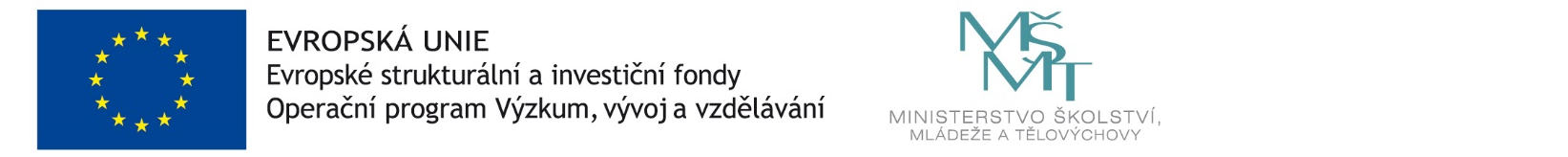 